INFORMACJA
o wyborze najkorzystniejszej ofertyDziałając na podstawie art. 253 ust. 1 oraz ust. 2 ustawy z dnia 11 września 2019 roku Prawo zamówień publicznych (Dz.U.2021.1129 t.j.) w związku z art. 239 i następnymi oraz art. 266 tej ustawy Zamawiający – Gmina Wiskitki – informuje o wyborze najkorzystniejszej oferty w postępowaniu.Zestawienie złożonych ofert wraz z punktacją przy ocenie:Jako najkorzystniejszą w postępowaniu wybrano ofertę Wykonawcy nr 2.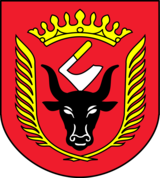 GMINA WISKITKIWiskitki, dnia 29 października 2021 r.IZRK.271.25.2021L.p.WykonawcaPunktacja dla kryteriówPunktacja łącznaMiejsce w rankingu ofertUwagi1.DAR-CAR Dariusz Gendek
Przyłęk Duży 91A
95-063 RogówKryterium „Cena”: 52,05% Kryterium „Okres gwarancji”: 40%92,05 pkt2-2.P.W ProCom Wiktoria Andrzejewska
ul. Lipowa 7
87-617 BobrownikiKryterium „Cena”: 60% Kryterium „Okres gwarancji”: 40%100,00 pkt1-